Publicado en Madrid el 10/07/2019 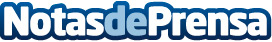 Seis marcas se unen a Micappital para promover el ahorro entre los jóvenesBlack Limba, Pompeii, Healthy Hunters, Pilsferrer, C21bebrave y Weareknitters muestran así su compromiso con la educación financiera de la sociedad. La campaña ‘El Día del Ahorro con Micappital’, realizada en Instagram, se salda con más de 5.000 participantes y más de 200 personas interesadas en comenzar a preparar su plan de ahorroDatos de contacto:Nuria Rabadán674 71 91 54Nota de prensa publicada en: https://www.notasdeprensa.es/seis-marcas-se-unen-a-micappital-para-promover Categorias: Nacional Finanzas Comunicación Marketing E-Commerce Consumo http://www.notasdeprensa.es